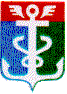 РОССИЙСКАЯ ФЕДЕРАЦИЯПРИМОРСКИЙ КРАЙ
ДУМА НАХОДКИНСКОГО ГОРОДСКОГО ОКРУГА                                                               РЕШЕНИЕ27.07.2011                                                                                                         № 680-НПАО внесении изменений в Положение о земельном налогев Находкинском городском округе1. Внести в Положение о земельном налоге в Находкинском городском округе, утвержденное решением Думы Находкинского городского округа от 23.11.2005 № 540 (Находкинский рабочий, 2005, 29 ноября, № 178; 2006, 1 августа, № 108-109; 2007, 13 декабря, № 197-201; 2008, 13 ноября, № 164-165; 2010, 13 октября, № 167) следующие изменения:1) пункт 2 части 1 статьи 3 дополнить словами «, рынков;»; 2) часть 1 статьи 3 дополнить пунктом 5 следующего содержания:«5) 0,3 процента от кадастровой стоимости земельного участка в отношении участков под парковки (парковочные места), не связанных с осуществлением предпринимательской деятельности, на отдельных земельных участках рядом с объектами деловых, культурных, обслуживающих и коммерческих видов использования (торговые центры, магазины, торговые комплексы, филиалы торговых домов, открытые и закрытые рынки, склады, продовольственные хранилища, склады-магазины оптовой торговли, предприятия и магазины оптовой и мелкооптовой торговли).» 2. Настоящее решение вступает в силу с 1 января 2011 года.Глава Находкинского городского округа                                                                                         О.Г. Колядин